В случае неполучения алиментов        взыскатель по исполнительному производству вправе подать в органы принудительного исполнения заявление, ходатайство либо жалобу, обратиться в органы прокуратуры либо оспорить постановления, действия (бездействие) судебных приставов в судебном порядке.I Порядок подачи жалобы в службу судебных приставовПри несогласии с постановлением должностного лица службы судебных приставов, его действием (бездействием) следует подать жалобу в течение десяти дней со дня вынесения соответствующего постановления, совершения действия (установления факта бездействия) либо со дня, когда лицо узнало или должно было узнать о вынесении постановления, совершении действий, бездействия.Жалоба может быть подана:- вышестоящему должностному лицу службы судебных приставов (например, бездействие судебного пристава-исполнителя может быть обжаловано начальнику отделения судебных приставов); - через должностное лицо, постановление, действия (бездействие) которого обжалуются               (в этом случае жалоба в трехдневный срок должна быть передана вышестоящему должностному лицу).Жалоба может быть подана через единый личный кабинет на Едином портале государственных и муниципальных услуг.В жалобе указываются:должность, фамилия, инициалы должностного лица службы судебных приставов, постановление, действия (бездействие), отказ в совершении действий которого обжалуются;фамилия, имя, отчество гражданина, подавшего жалобу, его место жительства или место пребывания;основания, по которым обжалуется постановление должностного лица службы судебных приставов, его действия (бездействие), отказ в совершении действий;требования лица, подавшего жалобу. К жалобе могут быть приложены документы, подтверждающие изложенные в ней обстоятельства.Однако необходимые для разрешения жалобы документы могут быть самостоятельно запрошены должностным лицом службы судебных приставов.По результатам рассмотрения жалобы должностное лицо в течение десяти дней со дня ее поступления выносит постановление, в котором указывает принятое решение, его обоснование и порядок обжалования. Копия постановления направляется лицу, обратившемуся с жалобой,                не позднее трех дней со дня его принятия.В случае признания жалобы обоснованной, должностное лицо принимает одно из следующих решений: 1) отменить полностью или частично вынесенное постановление; 2) отменить принятое постановление и обязать должностное лицо принять новое решение; 3) отменить принятое постановление и принять новое решение; 4) признать действия (бездействие), отказ в совершении действий неправомерными и определить меры, которые должны быть приняты в целях устранения допущенных нарушений.В случае признания решений, действий, бездействия должностного лица неправомерными, последний может быть привлечен                                    к дисциплинарной ответственности.Постановление, принятое по результатам рассмотрения жалобы, подлежит исполнению в течение десяти дней со дня его поступления к должностному лицу, постановление, действия (бездействие), отказ в совершении действий которого обжаловались, если в постановлении не указан иной срок его исполнения.II. Заявления, ходатайства лиц, участвующими в исполнительном производствеВзыскатель вправе обратиться к должностным лицам службы судебных приставов с заявлением (ходатайством) о совершении исполнительных действий, применении мер принудительного исполнения и по иным вопросам, относящимся к компетенции указанных должностных лиц.Такие заявления (ходатайства)                подлежат рассмотрению в десятидневный срок со дня поступления к уполномоченному должностному лицу службы судебных приставов. В случае удовлетворения заявления, ходатайства в постановлении указывается, какие исполнительные действия совершены (подлежат совершению)     и    (или)    какие    меры принудительного исполнения применены (подлежат применению).III. Право на судебную защитуПостановления должностного лица службы судебных приставов, его действия (бездействие) по исполнению исполнительного документа могут быть оспорены в суде.Такие заявления рассматриваются в десятидневный срок по правилам, установленным процессуальным законодательством Российской Федерации, с учетом особенностей, предусмотренных Федеральным законом от 02.10.2007 № 229-ФЗ «Об исполнительном производстве».IV. Право на обращение в органы прокуратурыПо вопросу неполучения алиментов взыскатель вправе обратиться в органы прокуратуры.Однако поступившие в органы прокуратуры обращения могут быть перенаправлены с контролем старшему или главному судебному приставу, если ранее ими не проверялась законность обжалуемых решений, действий (бездействия) подчиненных судебных приставов-исполнителей.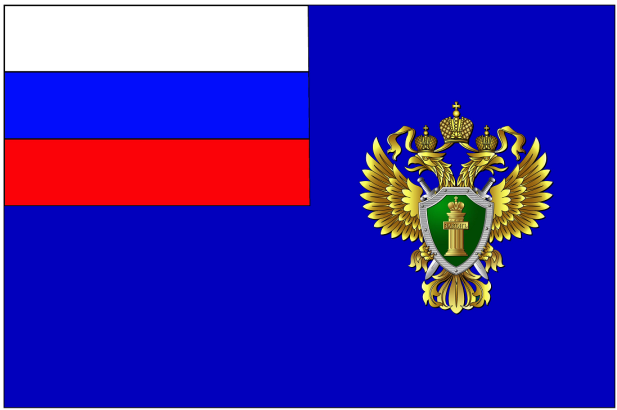 ПРОКУРАТУРА ХАНТЫ-МАНСИЙСКОГО АВТОНОМНОГО ОКРУГА-ЮГРЫПАМЯТКАПОРЯДОК ПОДАЧИ ОБРАЩЕНИЙ ПО ВОПРОСАМ НЕПОЛУЧЕНИЯ АЛИМЕНТОВ, БЕЗДЕЙСТВИЯ СУДЕБНЫХ ПРИСТАВОВ-ИСПОЛНИТЕЛЕЙ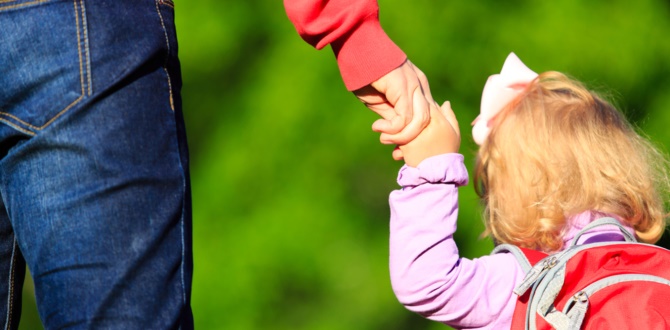 2022 год